附件1:网上缴费流程步骤一：支付宝app扫描图1中的二维码进入缴费大厅进行注册。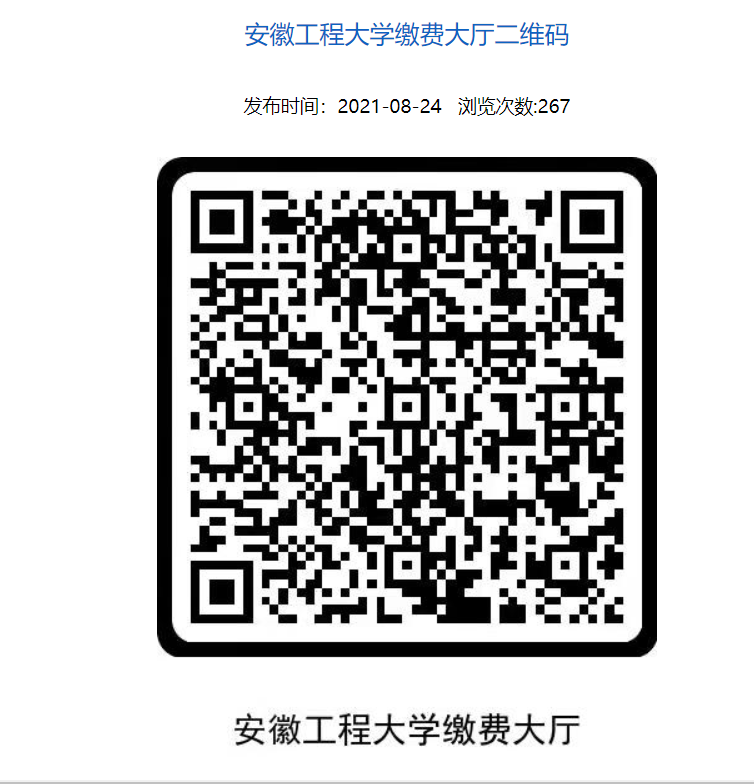 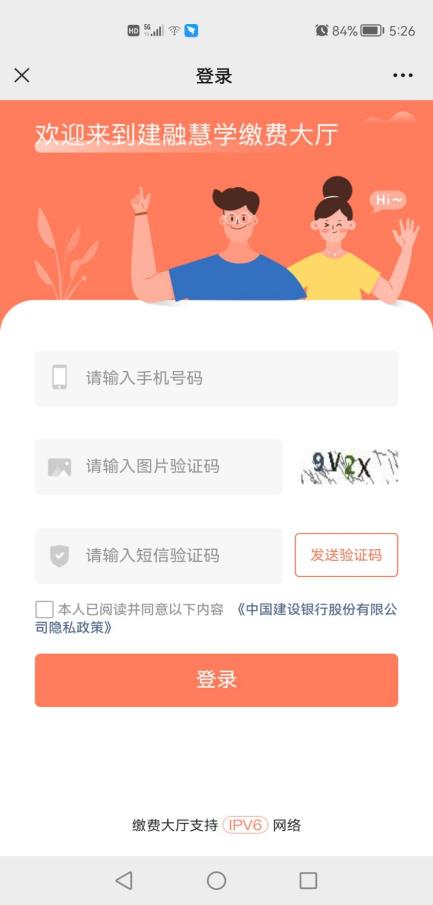 图1 扫描二维码进入缴费大厅步骤二：登录后进行个人信息完善，其中：学生姓名、证件号为*必填项。学生个人信息完善后，点击自助缴费，支付方式“支付宝”即可缴费。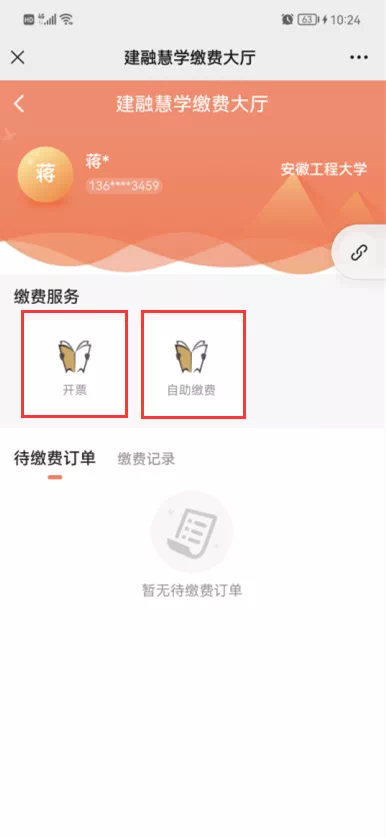 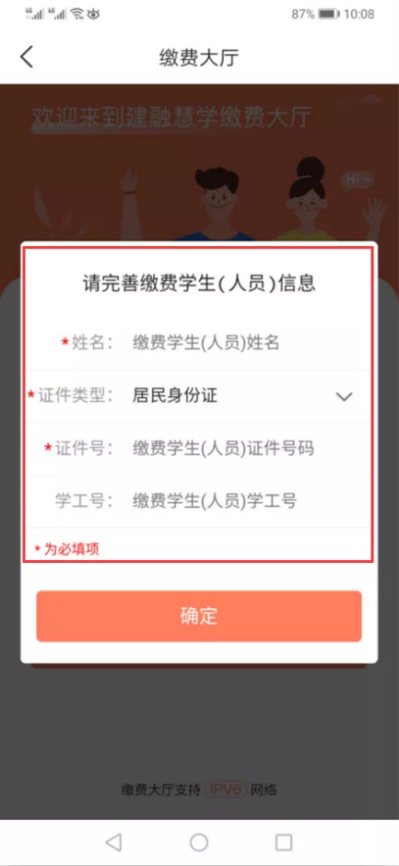 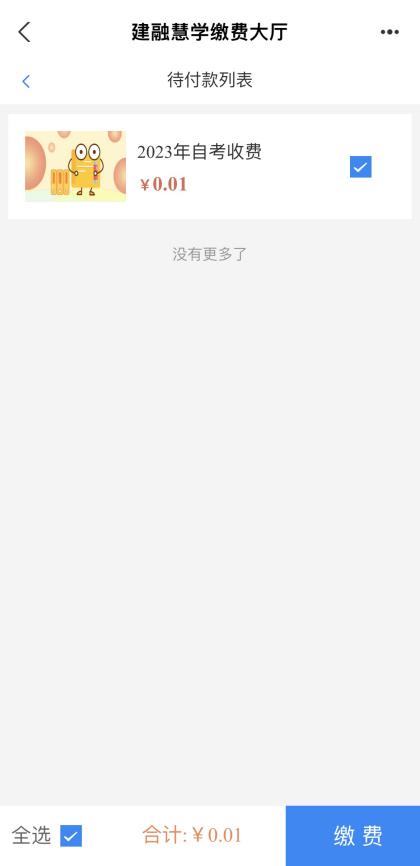 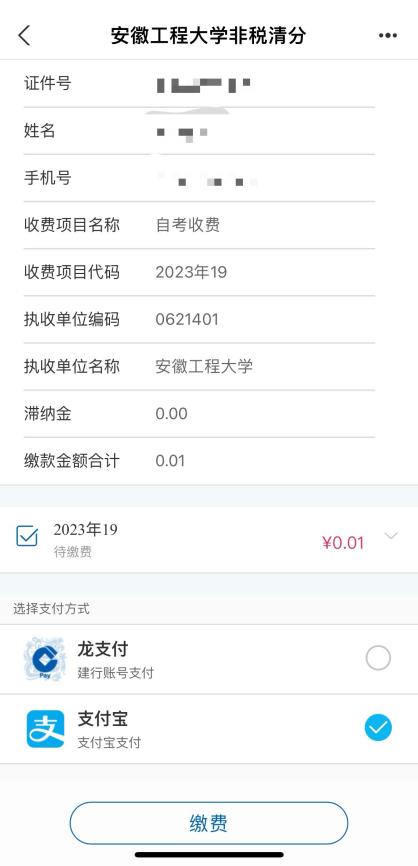 